PROPOZYCJE ZABAW I ZAJĘĆ DLA DZIECI Z GRUPY IVWITAM WSZYSTKICH !TEMAT TYGODNIA :MOJE MIASTO, MÓJ REGIONPowitanie ,,Iskierka’’Zabawy porannehttps://www.youtube.com/watch?v=LNouuY9zrKQPosłuchajcie piosenki ,, Tu mieszkam’’ ( sł. Edyta Jarząbek, muz. Krzysztof Żesławski)https://www.youtube.com/watch?v=ufeOnDxnMjAZadajemy dziecku pytania:- Co oznacza słowo Ojczyzna?- O czym jest ta piosenka?- Jakie ciekawe miejsca znajdują się w naszej miejscowości?Poznajemy nasze miasto – poznanie niektórych zabytków.Jak nazywa się miasto, w którym mieszkamy?Popatrzcie na zdjęcia. Czy widzieliście te budowle w naszym mieście?Rodzicu, porozmawiaj z dzieckiem o tych zabytkowych budowlach. Może będziecie mogli wybrać się na spacer, aby je obejrzeć. 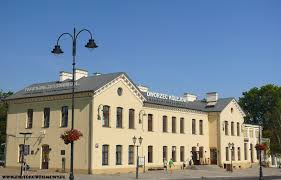 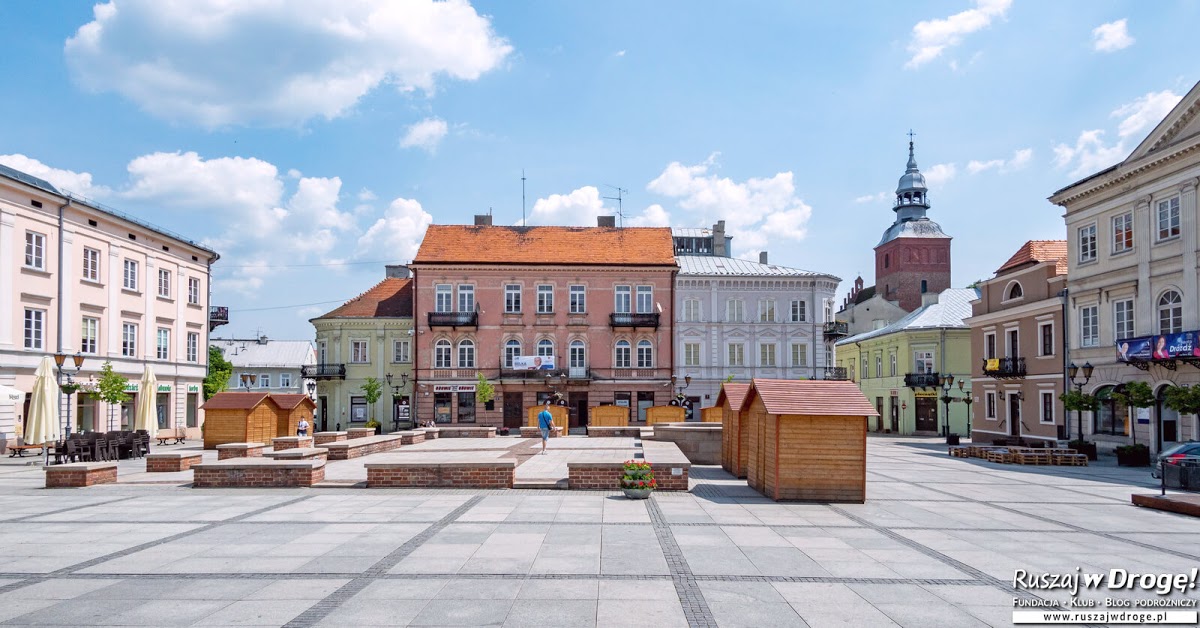 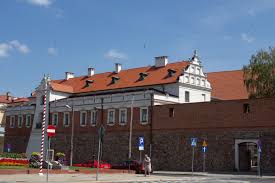 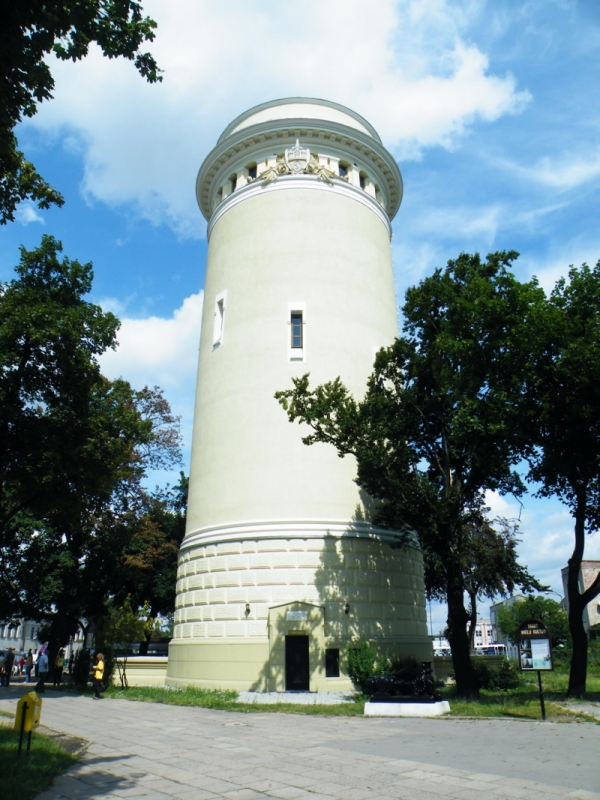 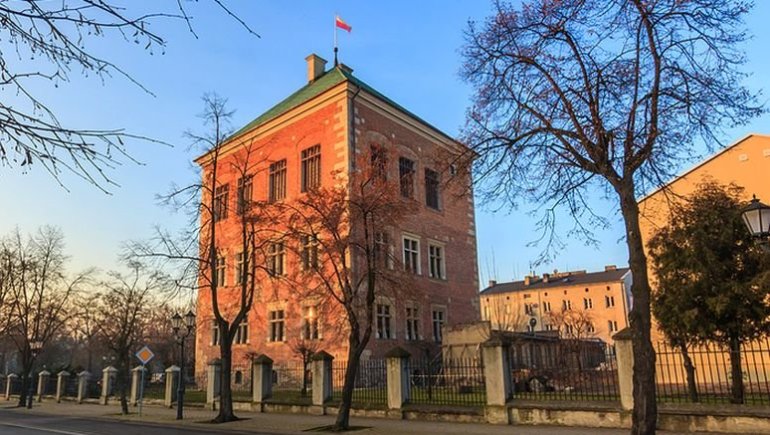 Poznanie herbu i flagi naszego miasta . Dziecko próbuje odpowiedzieć, czym dla naszego miasta jest flaga i herb ( znakiem rozpoznawczym  miasta)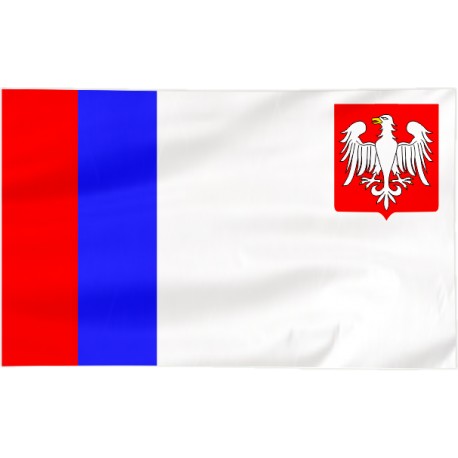 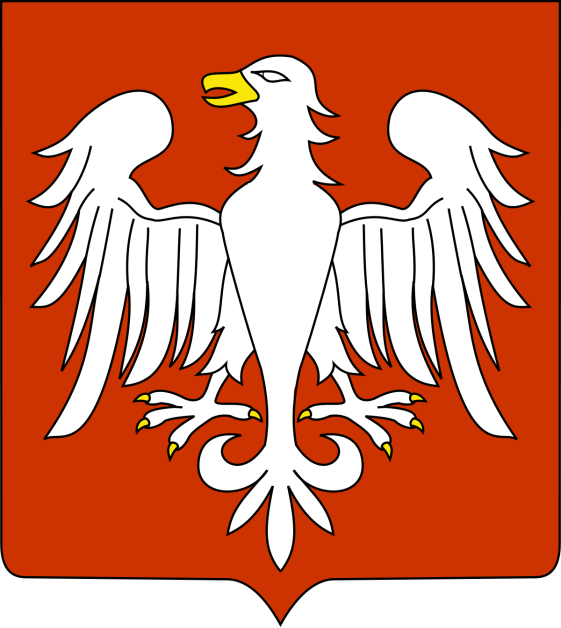 Zabawa rozwijająca koordynację słuchowo-ruchową (potrzebny przyrząd, który wydaje dźwięk)Dziecko maszeruje w rytmie wydawanego dźwięku. Wspólnie z rodzicem ustalają, co oznaczają poszczególne dźwięki np.:- jedno mocne uderzenie – dziecko wykonuje przysiad- trzy mocne uderzenia – dziecko podnosi ręce w górę- dwa mocne uderzenia – dziecko opuszcza ręce wzdłuż tułowia, pozostaje na chwilę w pozycji na baczność.Czas na zabawy zabawkami. Pamiętajcie o porządkowaniu miejsc zabaw.Pamiętajcie o prawidłowym myciu rąk.Pozdrawiam Was drogie dzieciaki !